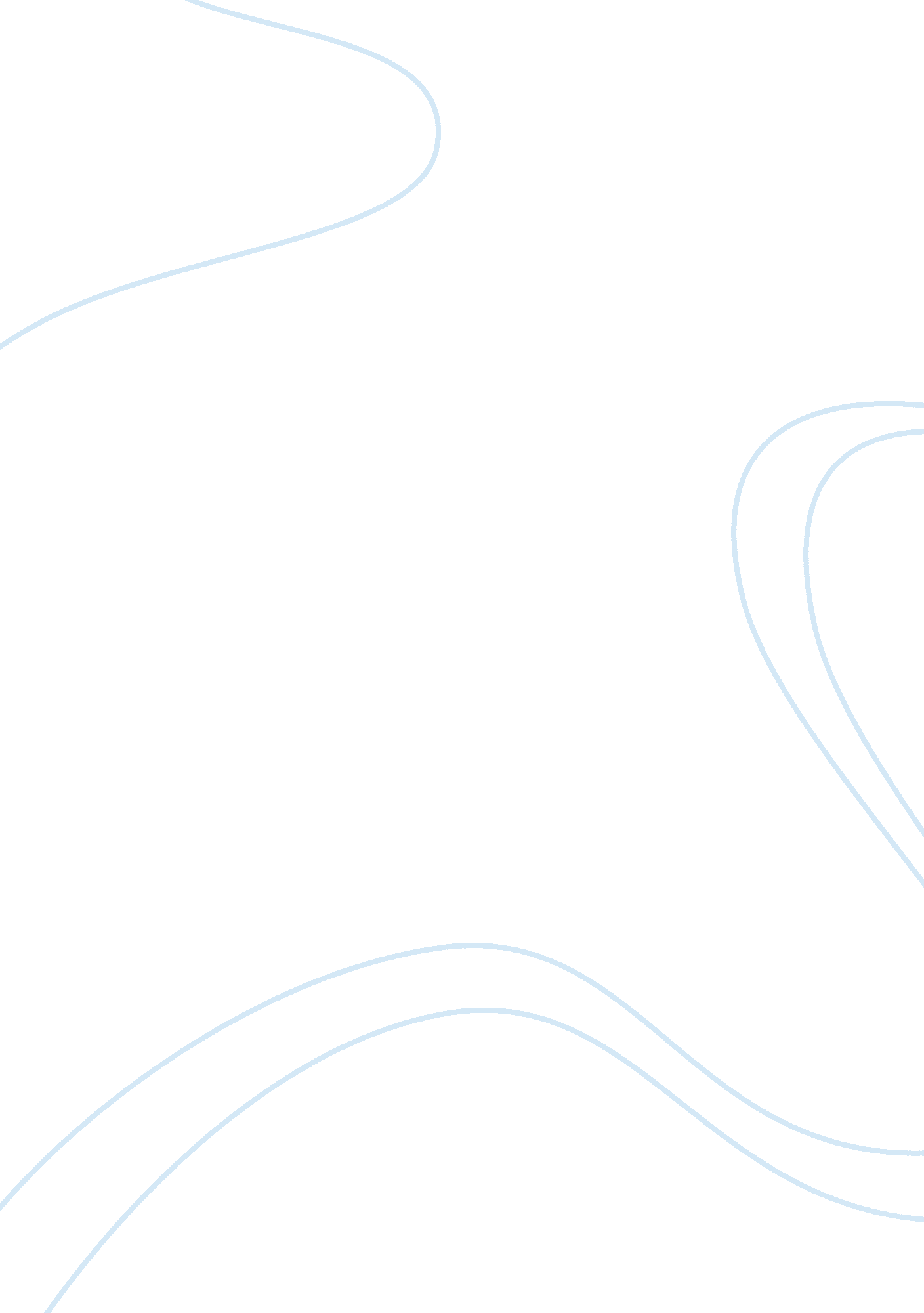 What should people set there goals in lifeLinguistics, English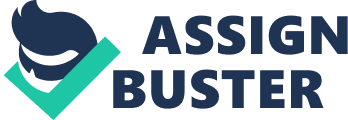 Goal setting in life Setting goals in life is an important constituent to long-term accomplishment and self-realization. The rudimentary purpose for goal setting is that it helps one get to where they are destined to. Studies indicate that there exists a direct link between goals with heightened performance in business and personal achievement. Goals help an individual to focus and assign time and resources resourcefully. They also help in keeping one motivated on feeling like giving up in life. 
Goals help an individual remain aware of what is expected to be done. It minimises the room left for an individual to hide behind curtains of unspecified expectations. Setting and achieving goals translate to the feelings of accomplishment and success life. This spurs greater confidence and productivity. 
Setting goals in life helps propel and individual forward. When the goal is written down a alongside it dates of accomplishment, it makes an individual something to plan and work for, towards its achievement. Additionally, proper goal setting enables one to break what might have seemed large and intimidating into something small, hence easily achievable. The small milestones that one starts with enhance the achievement of greater aspirations in life. 
Another import aspect of setting personal goals is that it enhances the belief in oneself. This helps in fuelling ambitions and the inspiration necessary for aiming for great things in life. On the same note, setting personal goals facilitate an individual to be accountable for failures that might arise. These goals go a long way to helping an individual to evaluate the milestones achieved during specified time duration. 
It is also imperative to note and take into account that goals help an individual know what they truly want in life. Depending on an individual’s desires, goal give that sense of direction towards what should be accomplished. Lastly, a person who has set goals has the ability to live their life, in the desired lifestyle, to the fullest. This is achieved through the accomplishment s realised out of every moment spent alive. Therefore, it is imperative to note that in order to have fulfilment in life, people should set goals that enable them live comfortably. 